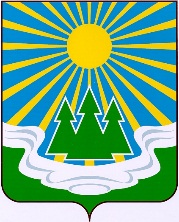 МУНИЦИПАЛЬНОЕ ОБРАЗОВАНИЕ«СВЕТОГОРСКОЕ ГОРОДСКОЕ ПОСЕЛЕНИЕ»ВЫБОРГСКОГО РАЙОНА ЛЕНИНГРАДСКОЙ ОБЛАСТИСОВЕТ ДЕПУТАТОВв т о р о г о   с о з ы в аР  Е Ш Е Н И Еот 17 апреля 2018 года  		 № (проект)				О внесении изменений в решениеот 19 декабря 2017 года № 51 «О бюджетемуниципального образования «Светогорскоегородское поселение» Выборгского районаЛенинградской области на 2018 год и на плановый период 2019 и 2020 годов»	Рассмотрев представление главы администрации муниципального образования «Светогорское городское поселение» Выборгского района Ленинградской области о внесении изменений в решение совета депутатов от 19.12.2017 г. № 51 «О бюджете муниципального образования «Светогорское городское поселение» Выборгского района Ленинградской области на 2018 год и на плановый период 2019 и 2020 годов» на основании  ст. 16 Федерального закона от 06.10.03 г. №131-ФЗ «Об общих принципах организации местного самоуправления в Российской Федерации», ст. 24 устава МО «Светогорское городское поселение» совет депутатовР Е Ш И Л:1. Внести в решение совета депутатов муниципального образования «Светогорское городское поселение» от 19 декабря 2017 года № 51 «О бюджете муниципального образования «Светогорское городское поселение» Выборгского района Ленинградской области на 2018 год и на плановый период 2019 и 2020 годов» (с изменениями, внесенными решением совета депутатов № 6 от 20 марта 2018 года.Пункт 1 статьи 1 изложить в следующей редакции:«Утвердить основные характеристики местного бюджета на 2018 год- прогнозируемый общий объем доходов местного бюджета в сумме 163 568,1 тысяч рублей;- общий объем расходов местного бюджета в сумме 171 247,0 тысяч рублей;- прогнозируемый дефицит местного бюджета в сумме 7 678,9 тысяч рублей.Внести изменения и изложить в новой редакции:-приложение № 1 «Источники внутреннего финансирования дефицита бюджета муниципального образования «Светогорское городское поселение» Выборгского района Ленинградской области на 2018 год»;- приложение № 5 «Перечень и коды главных администраторов доходов бюджет муниципального образования «Светогорское городское поселение» Выборгского района Ленинградской области на 2018 год»;- приложение № 6 «Распределение бюджетных ассигнований по разделам и подразделам классификации расходов бюджета муниципального образования «Светогорское городское поселение» Выборгского района Ленинградской области» на 2018 год;- приложение № 8 «Распределение бюджетных ассигнований по целевым статьям (муниципальным программам и непрограммным направлениям деятельности), группам и подгруппам видов расхода, а также по разделам и подразделам классификации расходов бюджета муниципального образования «Светогорское городское поселение» Выборгского района Ленинградской области на 2018 год»;- приложение № 11 «Ведомственная структура расходов бюджета муниципального образования «Светогорское городское поселение» Выборгского района Ленинградской области на 2018 год».         2. Решение вступает в силу после его официального опубликования.         3. Решение опубликовать в газете «Вуокса».Глава муниципального образования «Светогорское городское поселение» 		 	 	 Р. А. ГенераловаРазослано: в дело, Администрация МО, газета «Вуокса», прокуратураПриложение № 1к решению совета депутатовот 17.04.2018 №Приложение № 1к решению совета депутатовот 17.04.2018 №Приложение № 1к решению совета депутатовот 17.04.2018 №Приложение № 1к решению совета депутатовот 17.04.2018 №Приложение № 1к решению совета депутатовот 17.04.2018 №Приложение № 1к решению совета депутатовот 17.04.2018 №Приложение № 1к решению совета депутатовот 17.04.2018 №Приложение № 1к решению совета депутатовот 17.04.2018 №Источники внутреннего финансирования дефицита бюджетамуниципального образования «Светогорское городское поселение»Выборгского района Ленинградской областиИсточники внутреннего финансирования дефицита бюджетамуниципального образования «Светогорское городское поселение»Выборгского района Ленинградской областиИсточники внутреннего финансирования дефицита бюджетамуниципального образования «Светогорское городское поселение»Выборгского района Ленинградской областиИсточники внутреннего финансирования дефицита бюджетамуниципального образования «Светогорское городское поселение»Выборгского района Ленинградской областиИсточники внутреннего финансирования дефицита бюджетамуниципального образования «Светогорское городское поселение»Выборгского района Ленинградской областиИсточники внутреннего финансирования дефицита бюджетамуниципального образования «Светогорское городское поселение»Выборгского района Ленинградской областиИсточники внутреннего финансирования дефицита бюджетамуниципального образования «Светогорское городское поселение»Выборгского района Ленинградской областиИсточники внутреннего финансирования дефицита бюджетамуниципального образования «Светогорское городское поселение»Выборгского района Ленинградской областиИсточники внутреннего финансирования дефицита бюджетамуниципального образования «Светогорское городское поселение»Выборгского района Ленинградской областиИсточники внутреннего финансирования дефицита бюджетамуниципального образования «Светогорское городское поселение»Выборгского района Ленинградской областиКодКодНаименованиеНаименованиеНаименованиеНаименованиеНаименованиеСумма (тыс.руб.)Сумма (тыс.руб.)000 01 05 00 00 00 0000 000000 01 05 00 00 00 0000 000Изменение остатков средств на счетах по учету средств бюджетовИзменение остатков средств на счетах по учету средств бюджетовИзменение остатков средств на счетах по учету средств бюджетовИзменение остатков средств на счетах по учету средств бюджетовИзменение остатков средств на счетах по учету средств бюджетов7 678,97 678,9000 01 05 02 00 00 0000 000000 01 05 02 00 00 0000 000Изменение прочих остатков денежных средств бюджетовИзменение прочих остатков денежных средств бюджетовИзменение прочих остатков денежных средств бюджетовИзменение прочих остатков денежных средств бюджетовИзменение прочих остатков денежных средств бюджетов7 678,97 678,9000 01 05 02 01 13 0000 000000 01 05 02 01 13 0000 000Изменение прочих остатков денежных средств бюджетов  городских поселенийИзменение прочих остатков денежных средств бюджетов  городских поселенийИзменение прочих остатков денежных средств бюджетов  городских поселенийИзменение прочих остатков денежных средств бюджетов  городских поселенийИзменение прочих остатков денежных средств бюджетов  городских поселений7 678,97 678,9Всего источников внутреннего финансированияВсего источников внутреннего финансированияВсего источников внутреннего финансированияВсего источников внутреннего финансированияВсего источников внутреннего финансирования7 678,97 678,9Приложение №5 к решению совета депутатовот 17.04.2018 №Перечень и кодыПриложение №5 к решению совета депутатовот 17.04.2018 №Перечень и кодыПриложение №5 к решению совета депутатовот 17.04.2018 №Перечень и кодыПриложение №5 к решению совета депутатовот 17.04.2018 №Перечень и кодыПриложение №5 к решению совета депутатовот 17.04.2018 №Перечень и кодыПриложение №5 к решению совета депутатовот 17.04.2018 №Перечень и кодыПриложение №5 к решению совета депутатовот 17.04.2018 №Перечень и кодыПриложение №5 к решению совета депутатовот 17.04.2018 №Перечень и кодыПриложение №5 к решению совета депутатовот 17.04.2018 №Перечень и кодыПриложение №5 к решению совета депутатовот 17.04.2018 №Перечень и кодыПриложение №5 к решению совета депутатовот 17.04.2018 №Перечень и кодыглавных администраторов доходов бюджетаглавных администраторов доходов бюджетаглавных администраторов доходов бюджетаглавных администраторов доходов бюджетаглавных администраторов доходов бюджетаглавных администраторов доходов бюджетаглавных администраторов доходов бюджетаглавных администраторов доходов бюджетаглавных администраторов доходов бюджетаглавных администраторов доходов бюджетаглавных администраторов доходов бюджетамуниципального образования «Светогорское городское поселение»муниципального образования «Светогорское городское поселение»муниципального образования «Светогорское городское поселение»муниципального образования «Светогорское городское поселение»муниципального образования «Светогорское городское поселение»муниципального образования «Светогорское городское поселение»муниципального образования «Светогорское городское поселение»муниципального образования «Светогорское городское поселение»муниципального образования «Светогорское городское поселение»муниципального образования «Светогорское городское поселение»муниципального образования «Светогорское городское поселение»Выборгского района Ленинградской областиВыборгского района Ленинградской областиВыборгского района Ленинградской областиВыборгского района Ленинградской областиВыборгского района Ленинградской областиВыборгского района Ленинградской областиВыборгского района Ленинградской областиВыборгского района Ленинградской областиВыборгского района Ленинградской областиВыборгского района Ленинградской областиВыборгского района Ленинградской областиКод бюджетной классификации Код бюджетной классификации Код бюджетной классификации Наименование главного администратора доходовНаименование главного администратора доходовНаименование главного администратора доходовНаименование главного администратора доходовНаименование главного администратора доходовГлавного администратора доходовДоходов бюджетаДоходов бюджета910Администрация МО «Светогорское городское поселение»Администрация МО «Светогорское городское поселение»Администрация МО «Светогорское городское поселение»Администрация МО «Светогорское городское поселение»Администрация МО «Светогорское городское поселение»Администрация МО «Светогорское городское поселение»Администрация МО «Светогорское городское поселение»9101 11 05035 13 0000 1201 11 05035 13 0000 120Доходы от сдачи в аренду имущества, находящегося в оперативном управлении органов управления городских поселений и созданных ими учреждений (за исключением имущества муниципальных бюджетных и автономных учреждений)Доходы от сдачи в аренду имущества, находящегося в оперативном управлении органов управления городских поселений и созданных ими учреждений (за исключением имущества муниципальных бюджетных и автономных учреждений)Доходы от сдачи в аренду имущества, находящегося в оперативном управлении органов управления городских поселений и созданных ими учреждений (за исключением имущества муниципальных бюджетных и автономных учреждений)Доходы от сдачи в аренду имущества, находящегося в оперативном управлении органов управления городских поселений и созданных ими учреждений (за исключением имущества муниципальных бюджетных и автономных учреждений)Доходы от сдачи в аренду имущества, находящегося в оперативном управлении органов управления городских поселений и созданных ими учреждений (за исключением имущества муниципальных бюджетных и автономных учреждений)9101 11 09045 13 0000 1201 11 09045 13 0000 120Прочие поступления от использования имущества, находящегося в собственности городских поселений (за исключением имущества муниципальных бюджетных и автономных учреждений, а также имущества муниципальных унитарных предприятий, в том числе казенных)Прочие поступления от использования имущества, находящегося в собственности городских поселений (за исключением имущества муниципальных бюджетных и автономных учреждений, а также имущества муниципальных унитарных предприятий, в том числе казенных)Прочие поступления от использования имущества, находящегося в собственности городских поселений (за исключением имущества муниципальных бюджетных и автономных учреждений, а также имущества муниципальных унитарных предприятий, в том числе казенных)Прочие поступления от использования имущества, находящегося в собственности городских поселений (за исключением имущества муниципальных бюджетных и автономных учреждений, а также имущества муниципальных унитарных предприятий, в том числе казенных)Прочие поступления от использования имущества, находящегося в собственности городских поселений (за исключением имущества муниципальных бюджетных и автономных учреждений, а также имущества муниципальных унитарных предприятий, в том числе казенных)9101 13 01995 13 0000 1301 13 01995 13 0000 130Прочие доходы от оказания платных услуг (работ) получателями средств бюджетов городских поселенийПрочие доходы от оказания платных услуг (работ) получателями средств бюджетов городских поселенийПрочие доходы от оказания платных услуг (работ) получателями средств бюджетов городских поселенийПрочие доходы от оказания платных услуг (работ) получателями средств бюджетов городских поселенийПрочие доходы от оказания платных услуг (работ) получателями средств бюджетов городских поселений9101 13 02995 13 0000 1301 13 02995 13 0000 130Прочие доходы от компенсации затрат бюджетов городских поселенийПрочие доходы от компенсации затрат бюджетов городских поселенийПрочие доходы от компенсации затрат бюджетов городских поселенийПрочие доходы от компенсации затрат бюджетов городских поселенийПрочие доходы от компенсации затрат бюджетов городских поселений9101 16 23051 13 0000 1401 16 23051 13 0000 140Доходы от возмещения ущерба при возникновении страховых случаев по обязательному страхованию гражданской ответственности, когда выгодоприобретателями выступают получатели средств бюджетов городских поселенийДоходы от возмещения ущерба при возникновении страховых случаев по обязательному страхованию гражданской ответственности, когда выгодоприобретателями выступают получатели средств бюджетов городских поселенийДоходы от возмещения ущерба при возникновении страховых случаев по обязательному страхованию гражданской ответственности, когда выгодоприобретателями выступают получатели средств бюджетов городских поселенийДоходы от возмещения ущерба при возникновении страховых случаев по обязательному страхованию гражданской ответственности, когда выгодоприобретателями выступают получатели средств бюджетов городских поселенийДоходы от возмещения ущерба при возникновении страховых случаев по обязательному страхованию гражданской ответственности, когда выгодоприобретателями выступают получатели средств бюджетов городских поселений9101 16 23052 13 0000 1401 16 23052 13 0000 140Доходы от возмещения ущерба при возникновении иных страховых случаев, когда выгодоприобретателями выступают получатели средств бюджетов городских поселенийДоходы от возмещения ущерба при возникновении иных страховых случаев, когда выгодоприобретателями выступают получатели средств бюджетов городских поселенийДоходы от возмещения ущерба при возникновении иных страховых случаев, когда выгодоприобретателями выступают получатели средств бюджетов городских поселенийДоходы от возмещения ущерба при возникновении иных страховых случаев, когда выгодоприобретателями выступают получатели средств бюджетов городских поселенийДоходы от возмещения ущерба при возникновении иных страховых случаев, когда выгодоприобретателями выступают получатели средств бюджетов городских поселений9101 16 33050 13 0000 1401 16 33050 13 0000 140Денежные взыскания (штрафы) за нарушение законодательства Российской Федерации о контрактной системе в сфере закупок товаров, работ, услуг для обеспечения государственных и муниципальных нужд для нужд городских поселенийДенежные взыскания (штрафы) за нарушение законодательства Российской Федерации о контрактной системе в сфере закупок товаров, работ, услуг для обеспечения государственных и муниципальных нужд для нужд городских поселенийДенежные взыскания (штрафы) за нарушение законодательства Российской Федерации о контрактной системе в сфере закупок товаров, работ, услуг для обеспечения государственных и муниципальных нужд для нужд городских поселенийДенежные взыскания (штрафы) за нарушение законодательства Российской Федерации о контрактной системе в сфере закупок товаров, работ, услуг для обеспечения государственных и муниципальных нужд для нужд городских поселенийДенежные взыскания (штрафы) за нарушение законодательства Российской Федерации о контрактной системе в сфере закупок товаров, работ, услуг для обеспечения государственных и муниципальных нужд для нужд городских поселений9101 16 51040 02 0000 1401 16 51040 02 0000 140Денежные взыскания (штрафы), установленные законами субъектов Российской Федерации за несоблюдение муниципальных правовых актов, зачисляемые в бюджеты поселенийДенежные взыскания (штрафы), установленные законами субъектов Российской Федерации за несоблюдение муниципальных правовых актов, зачисляемые в бюджеты поселенийДенежные взыскания (штрафы), установленные законами субъектов Российской Федерации за несоблюдение муниципальных правовых актов, зачисляемые в бюджеты поселенийДенежные взыскания (штрафы), установленные законами субъектов Российской Федерации за несоблюдение муниципальных правовых актов, зачисляемые в бюджеты поселенийДенежные взыскания (штрафы), установленные законами субъектов Российской Федерации за несоблюдение муниципальных правовых актов, зачисляемые в бюджеты поселений9101 17 01050 13 0000 1801 17 01050 13 0000 180Невыясненные поступления, зачисляемые в бюджеты городских поселенийНевыясненные поступления, зачисляемые в бюджеты городских поселенийНевыясненные поступления, зачисляемые в бюджеты городских поселенийНевыясненные поступления, зачисляемые в бюджеты городских поселенийНевыясненные поступления, зачисляемые в бюджеты городских поселений9101 17 05050 13 0000 1801 17 05050 13 0000 180Прочие неналоговые доходы бюджетов городских поселенийПрочие неналоговые доходы бюджетов городских поселенийПрочие неналоговые доходы бюджетов городских поселенийПрочие неналоговые доходы бюджетов городских поселенийПрочие неналоговые доходы бюджетов городских поселений9102 02 15001 13 0000 1512 02 15001 13 0000 151Дотации бюджетам городских поселений на выравнивание бюджетной обеспеченностиДотации бюджетам городских поселений на выравнивание бюджетной обеспеченностиДотации бюджетам городских поселений на выравнивание бюджетной обеспеченностиДотации бюджетам городских поселений на выравнивание бюджетной обеспеченностиДотации бюджетам городских поселений на выравнивание бюджетной обеспеченности9102 02 15002 13 0000 1512 02 15002 13 0000 151Дотации бюджетам городских поселений на поддержку мер по обеспечению сбалансированности бюджетовДотации бюджетам городских поселений на поддержку мер по обеспечению сбалансированности бюджетовДотации бюджетам городских поселений на поддержку мер по обеспечению сбалансированности бюджетовДотации бюджетам городских поселений на поддержку мер по обеспечению сбалансированности бюджетовДотации бюджетам городских поселений на поддержку мер по обеспечению сбалансированности бюджетов9102 02 20077 13 0000 1512 02 20077 13 0000 151Субсидии бюджетам городских поселений на софинансирование капитальных вложений в объекты муниципальной собственностиСубсидии бюджетам городских поселений на софинансирование капитальных вложений в объекты муниципальной собственностиСубсидии бюджетам городских поселений на софинансирование капитальных вложений в объекты муниципальной собственностиСубсидии бюджетам городских поселений на софинансирование капитальных вложений в объекты муниципальной собственностиСубсидии бюджетам городских поселений на софинансирование капитальных вложений в объекты муниципальной собственности9102 02 20216 13 0000 1512 02 20216 13 0000 151Субсидии бюджетам городских поселений на осуществление дорожной деятельности в отношении автомобильных дорог общего пользования, а также капитального ремонта и ремонта дворовых территорий многоквартирных домов, проездов к дворовым территориям многоквартирных домов населенных пунктовСубсидии бюджетам городских поселений на осуществление дорожной деятельности в отношении автомобильных дорог общего пользования, а также капитального ремонта и ремонта дворовых территорий многоквартирных домов, проездов к дворовым территориям многоквартирных домов населенных пунктовСубсидии бюджетам городских поселений на осуществление дорожной деятельности в отношении автомобильных дорог общего пользования, а также капитального ремонта и ремонта дворовых территорий многоквартирных домов, проездов к дворовым территориям многоквартирных домов населенных пунктовСубсидии бюджетам городских поселений на осуществление дорожной деятельности в отношении автомобильных дорог общего пользования, а также капитального ремонта и ремонта дворовых территорий многоквартирных домов, проездов к дворовым территориям многоквартирных домов населенных пунктовСубсидии бюджетам городских поселений на осуществление дорожной деятельности в отношении автомобильных дорог общего пользования, а также капитального ремонта и ремонта дворовых территорий многоквартирных домов, проездов к дворовым территориям многоквартирных домов населенных пунктов910202 20299 13 0000 151202 20299 13 0000 151Субсидии бюджетам городских поселений на обеспечение мероприятий по переселению граждан из аварийного жилищного фонда, в том числе переселению граждан из аварийного жилищного фонда с учетом необходимости развития малоэтажного жилищного строительства, за счет средств, поступивших от государственной корпорации - Фонда содействия реформированию жилищно-коммунального хозяйстваСубсидии бюджетам городских поселений на обеспечение мероприятий по переселению граждан из аварийного жилищного фонда, в том числе переселению граждан из аварийного жилищного фонда с учетом необходимости развития малоэтажного жилищного строительства, за счет средств, поступивших от государственной корпорации - Фонда содействия реформированию жилищно-коммунального хозяйстваСубсидии бюджетам городских поселений на обеспечение мероприятий по переселению граждан из аварийного жилищного фонда, в том числе переселению граждан из аварийного жилищного фонда с учетом необходимости развития малоэтажного жилищного строительства, за счет средств, поступивших от государственной корпорации - Фонда содействия реформированию жилищно-коммунального хозяйстваСубсидии бюджетам городских поселений на обеспечение мероприятий по переселению граждан из аварийного жилищного фонда, в том числе переселению граждан из аварийного жилищного фонда с учетом необходимости развития малоэтажного жилищного строительства, за счет средств, поступивших от государственной корпорации - Фонда содействия реформированию жилищно-коммунального хозяйстваСубсидии бюджетам городских поселений на обеспечение мероприятий по переселению граждан из аварийного жилищного фонда, в том числе переселению граждан из аварийного жилищного фонда с учетом необходимости развития малоэтажного жилищного строительства, за счет средств, поступивших от государственной корпорации - Фонда содействия реформированию жилищно-коммунального хозяйства910202 20302 13 0000 151202 20302 13 0000 151Субсидии бюджетам городских поселений на обеспечение мероприятий по переселению граждан из аварийного жилищного фонда, в том числе переселению граждан из аварийного жилищного фонда с учетом необходимости развития малоэтажного жилищного строительства, за счет средств бюджетовСубсидии бюджетам городских поселений на обеспечение мероприятий по переселению граждан из аварийного жилищного фонда, в том числе переселению граждан из аварийного жилищного фонда с учетом необходимости развития малоэтажного жилищного строительства, за счет средств бюджетовСубсидии бюджетам городских поселений на обеспечение мероприятий по переселению граждан из аварийного жилищного фонда, в том числе переселению граждан из аварийного жилищного фонда с учетом необходимости развития малоэтажного жилищного строительства, за счет средств бюджетовСубсидии бюджетам городских поселений на обеспечение мероприятий по переселению граждан из аварийного жилищного фонда, в том числе переселению граждан из аварийного жилищного фонда с учетом необходимости развития малоэтажного жилищного строительства, за счет средств бюджетовСубсидии бюджетам городских поселений на обеспечение мероприятий по переселению граждан из аварийного жилищного фонда, в том числе переселению граждан из аварийного жилищного фонда с учетом необходимости развития малоэтажного жилищного строительства, за счет средств бюджетов9102 02 25555 13 0000 1512 02 25555 13 0000 151Субсидии бюджетам городских поселений на поддержку государственных программ субъектов Российской Федерации и муниципальных программ формирования современной городской средыСубсидии бюджетам городских поселений на поддержку государственных программ субъектов Российской Федерации и муниципальных программ формирования современной городской средыСубсидии бюджетам городских поселений на поддержку государственных программ субъектов Российской Федерации и муниципальных программ формирования современной городской средыСубсидии бюджетам городских поселений на поддержку государственных программ субъектов Российской Федерации и муниципальных программ формирования современной городской средыСубсидии бюджетам городских поселений на поддержку государственных программ субъектов Российской Федерации и муниципальных программ формирования современной городской среды9102 02 29999 13 0000 1512 02 29999 13 0000 151Прочие субсидии бюджетам городских поселенийПрочие субсидии бюджетам городских поселенийПрочие субсидии бюджетам городских поселенийПрочие субсидии бюджетам городских поселенийПрочие субсидии бюджетам городских поселений9102 02 30024 13 0000 1512 02 30024 13 0000 151Субвенции бюджетам городских поселений на выполнение передаваемых полномочий субъектов Российской ФедерацииСубвенции бюджетам городских поселений на выполнение передаваемых полномочий субъектов Российской ФедерацииСубвенции бюджетам городских поселений на выполнение передаваемых полномочий субъектов Российской ФедерацииСубвенции бюджетам городских поселений на выполнение передаваемых полномочий субъектов Российской ФедерацииСубвенции бюджетам городских поселений на выполнение передаваемых полномочий субъектов Российской Федерации9102 02 35118 13 0000 1512 02 35118 13 0000 151Субвенции бюджетам городских поселений на осуществление первичного воинского учета на территориях, где отсутствуют военные комиссариатыСубвенции бюджетам городских поселений на осуществление первичного воинского учета на территориях, где отсутствуют военные комиссариатыСубвенции бюджетам городских поселений на осуществление первичного воинского учета на территориях, где отсутствуют военные комиссариатыСубвенции бюджетам городских поселений на осуществление первичного воинского учета на территориях, где отсутствуют военные комиссариатыСубвенции бюджетам городских поселений на осуществление первичного воинского учета на территориях, где отсутствуют военные комиссариаты9102 02 40014 13 0000 1512 02 40014 13 0000 151Межбюджетные трансферты, передаваемые бюджетам городских поселений из бюджетов муниципальных районов на осуществление части полномочий по решению вопросов местного значения в соответствии с заключенными соглашениямиМежбюджетные трансферты, передаваемые бюджетам городских поселений из бюджетов муниципальных районов на осуществление части полномочий по решению вопросов местного значения в соответствии с заключенными соглашениямиМежбюджетные трансферты, передаваемые бюджетам городских поселений из бюджетов муниципальных районов на осуществление части полномочий по решению вопросов местного значения в соответствии с заключенными соглашениямиМежбюджетные трансферты, передаваемые бюджетам городских поселений из бюджетов муниципальных районов на осуществление части полномочий по решению вопросов местного значения в соответствии с заключенными соглашениямиМежбюджетные трансферты, передаваемые бюджетам городских поселений из бюджетов муниципальных районов на осуществление части полномочий по решению вопросов местного значения в соответствии с заключенными соглашениями9102 02 45160 13 0000 1512 02 45160 13 0000 151Межбюджетные трансферты, передаваемые бюджетам городских поселений для компенсации дополнительных расходов, возникших в результате решений, принятых органами власти другого уровняМежбюджетные трансферты, передаваемые бюджетам городских поселений для компенсации дополнительных расходов, возникших в результате решений, принятых органами власти другого уровняМежбюджетные трансферты, передаваемые бюджетам городских поселений для компенсации дополнительных расходов, возникших в результате решений, принятых органами власти другого уровняМежбюджетные трансферты, передаваемые бюджетам городских поселений для компенсации дополнительных расходов, возникших в результате решений, принятых органами власти другого уровняМежбюджетные трансферты, передаваемые бюджетам городских поселений для компенсации дополнительных расходов, возникших в результате решений, принятых органами власти другого уровня9102 02 49999 13 0000 1512 02 49999 13 0000 151Прочие межбюджетные трансферты, передаваемые бюджетам городских поселенийПрочие межбюджетные трансферты, передаваемые бюджетам городских поселенийПрочие межбюджетные трансферты, передаваемые бюджетам городских поселенийПрочие межбюджетные трансферты, передаваемые бюджетам городских поселенийПрочие межбюджетные трансферты, передаваемые бюджетам городских поселений9102 02 90054 13 0000 1512 02 90054 13 0000 151Прочие безвозмездные поступления в бюджеты городских поселений от бюджетов муниципальных районовПрочие безвозмездные поступления в бюджеты городских поселений от бюджетов муниципальных районовПрочие безвозмездные поступления в бюджеты городских поселений от бюджетов муниципальных районовПрочие безвозмездные поступления в бюджеты городских поселений от бюджетов муниципальных районовПрочие безвозмездные поступления в бюджеты городских поселений от бюджетов муниципальных районов9102 07 05030 13 0000 1802 07 05030 13 0000 180Прочие безвозмездные поступления в бюджеты городских поселенийПрочие безвозмездные поступления в бюджеты городских поселенийПрочие безвозмездные поступления в бюджеты городских поселенийПрочие безвозмездные поступления в бюджеты городских поселенийПрочие безвозмездные поступления в бюджеты городских поселений9102 08 05000 13 0000 1802 08 05000 13 0000 180Перечисления из бюджетов городских поселений (в бюджеты городских поселений) для осуществления возврата (зачета) излишне уплаченных или излишне взысканных сумм налогов, сборов и иных платежей, а также сумм процентов за несвоевременное осуществление такого возврата и процентов, начисленных на излишне взысканные суммыПеречисления из бюджетов городских поселений (в бюджеты городских поселений) для осуществления возврата (зачета) излишне уплаченных или излишне взысканных сумм налогов, сборов и иных платежей, а также сумм процентов за несвоевременное осуществление такого возврата и процентов, начисленных на излишне взысканные суммыПеречисления из бюджетов городских поселений (в бюджеты городских поселений) для осуществления возврата (зачета) излишне уплаченных или излишне взысканных сумм налогов, сборов и иных платежей, а также сумм процентов за несвоевременное осуществление такого возврата и процентов, начисленных на излишне взысканные суммыПеречисления из бюджетов городских поселений (в бюджеты городских поселений) для осуществления возврата (зачета) излишне уплаченных или излишне взысканных сумм налогов, сборов и иных платежей, а также сумм процентов за несвоевременное осуществление такого возврата и процентов, начисленных на излишне взысканные суммыПеречисления из бюджетов городских поселений (в бюджеты городских поселений) для осуществления возврата (зачета) излишне уплаченных или излишне взысканных сумм налогов, сборов и иных платежей, а также сумм процентов за несвоевременное осуществление такого возврата и процентов, начисленных на излишне взысканные суммы910218 60010 13 0000 151218 60010 13 0000 151Доходы бюджетов городских поселений от возврата остатков субсидий, субвенций и иных межбюджетных трансфертов, имеющих целевое назначение, прошлых лет из бюджетов муниципальных районовДоходы бюджетов городских поселений от возврата остатков субсидий, субвенций и иных межбюджетных трансфертов, имеющих целевое назначение, прошлых лет из бюджетов муниципальных районовДоходы бюджетов городских поселений от возврата остатков субсидий, субвенций и иных межбюджетных трансфертов, имеющих целевое назначение, прошлых лет из бюджетов муниципальных районовДоходы бюджетов городских поселений от возврата остатков субсидий, субвенций и иных межбюджетных трансфертов, имеющих целевое назначение, прошлых лет из бюджетов муниципальных районовДоходы бюджетов городских поселений от возврата остатков субсидий, субвенций и иных межбюджетных трансфертов, имеющих целевое назначение, прошлых лет из бюджетов муниципальных районов9102 19 25555 13 0000 1512 19 25555 13 0000 151Возврат прочих остатков субсидий на поддержку государственных программ субъектов Российской Федерации и муниципальных программ формирования современной городской среды из бюджетов городских поселенийВозврат прочих остатков субсидий на поддержку государственных программ субъектов Российской Федерации и муниципальных программ формирования современной городской среды из бюджетов городских поселенийВозврат прочих остатков субсидий на поддержку государственных программ субъектов Российской Федерации и муниципальных программ формирования современной городской среды из бюджетов городских поселенийВозврат прочих остатков субсидий на поддержку государственных программ субъектов Российской Федерации и муниципальных программ формирования современной городской среды из бюджетов городских поселенийВозврат прочих остатков субсидий на поддержку государственных программ субъектов Российской Федерации и муниципальных программ формирования современной городской среды из бюджетов городских поселений9102 19 60010 13 0000 1512 19 60010 13 0000 151Возврат прочих остатков субсидий, субвенций и иных межбюджетных трансфертов, имеющих целевое назначение, прошлых лет из бюджетов городских поселенийВозврат прочих остатков субсидий, субвенций и иных межбюджетных трансфертов, имеющих целевое назначение, прошлых лет из бюджетов городских поселенийВозврат прочих остатков субсидий, субвенций и иных межбюджетных трансфертов, имеющих целевое назначение, прошлых лет из бюджетов городских поселенийВозврат прочих остатков субсидий, субвенций и иных межбюджетных трансфертов, имеющих целевое назначение, прошлых лет из бюджетов городских поселенийВозврат прочих остатков субсидий, субвенций и иных межбюджетных трансфертов, имеющих целевое назначение, прошлых лет из бюджетов городских поселений903Отдел по управлению имуществом МО «Светогорское городское поселение»Отдел по управлению имуществом МО «Светогорское городское поселение»Отдел по управлению имуществом МО «Светогорское городское поселение»Отдел по управлению имуществом МО «Светогорское городское поселение»Отдел по управлению имуществом МО «Светогорское городское поселение»Отдел по управлению имуществом МО «Светогорское городское поселение»Отдел по управлению имуществом МО «Светогорское городское поселение»9031 11 05035 13 0000 1201 11 05035 13 0000 120Доходы от сдачи в аренду имущества, находящегося в оперативном управлении органов управления городских поселений и созданных ими учреждений (за исключением имущества муниципальных бюджетных и автономных учреждений)Доходы от сдачи в аренду имущества, находящегося в оперативном управлении органов управления городских поселений и созданных ими учреждений (за исключением имущества муниципальных бюджетных и автономных учреждений)Доходы от сдачи в аренду имущества, находящегося в оперативном управлении органов управления городских поселений и созданных ими учреждений (за исключением имущества муниципальных бюджетных и автономных учреждений)Доходы от сдачи в аренду имущества, находящегося в оперативном управлении органов управления городских поселений и созданных ими учреждений (за исключением имущества муниципальных бюджетных и автономных учреждений)Доходы от сдачи в аренду имущества, находящегося в оперативном управлении органов управления городских поселений и созданных ими учреждений (за исключением имущества муниципальных бюджетных и автономных учреждений)9031 11 05075 13 0000 1201 11 05075 13 0000 120Доходы от сдачи в аренду имущества, составляющего казну городских поселений (за исключением земельных участков)Доходы от сдачи в аренду имущества, составляющего казну городских поселений (за исключением земельных участков)Доходы от сдачи в аренду имущества, составляющего казну городских поселений (за исключением земельных участков)Доходы от сдачи в аренду имущества, составляющего казну городских поселений (за исключением земельных участков)Доходы от сдачи в аренду имущества, составляющего казну городских поселений (за исключением земельных участков)9031 11 07015 13 0000 1201 11 07015 13 0000 120Доходы от перечисления части прибыли, остающейся после уплаты налогов и иных обязательных платежей, муниципальных унитарных предприятий, созданных городскими поселениямиДоходы от перечисления части прибыли, остающейся после уплаты налогов и иных обязательных платежей, муниципальных унитарных предприятий, созданных городскими поселениямиДоходы от перечисления части прибыли, остающейся после уплаты налогов и иных обязательных платежей, муниципальных унитарных предприятий, созданных городскими поселениямиДоходы от перечисления части прибыли, остающейся после уплаты налогов и иных обязательных платежей, муниципальных унитарных предприятий, созданных городскими поселениямиДоходы от перечисления части прибыли, остающейся после уплаты налогов и иных обязательных платежей, муниципальных унитарных предприятий, созданных городскими поселениями9031 11 08050 13 0000 1201 11 08050 13 0000 120Средства, получаемые от передачи имущества, находящегося в собственности городских поселений (за исключением имущества муниципальных бюджетных и автономных учреждений, а также имущества муниципальных унитарных предприятий, в том числе казенных), в залог, в доверительное управлениеСредства, получаемые от передачи имущества, находящегося в собственности городских поселений (за исключением имущества муниципальных бюджетных и автономных учреждений, а также имущества муниципальных унитарных предприятий, в том числе казенных), в залог, в доверительное управлениеСредства, получаемые от передачи имущества, находящегося в собственности городских поселений (за исключением имущества муниципальных бюджетных и автономных учреждений, а также имущества муниципальных унитарных предприятий, в том числе казенных), в залог, в доверительное управлениеСредства, получаемые от передачи имущества, находящегося в собственности городских поселений (за исключением имущества муниципальных бюджетных и автономных учреждений, а также имущества муниципальных унитарных предприятий, в том числе казенных), в залог, в доверительное управлениеСредства, получаемые от передачи имущества, находящегося в собственности городских поселений (за исключением имущества муниципальных бюджетных и автономных учреждений, а также имущества муниципальных унитарных предприятий, в том числе казенных), в залог, в доверительное управление9031 11 09045 13 0000 1201 11 09045 13 0000 120Прочие поступления от использования имущества, находящегося в собственности городских поселений (за исключением имущества муниципальных бюджетных и автономных учреждений, а также имущества муниципальных унитарных предприятий, в том числе казенных)Прочие поступления от использования имущества, находящегося в собственности городских поселений (за исключением имущества муниципальных бюджетных и автономных учреждений, а также имущества муниципальных унитарных предприятий, в том числе казенных)Прочие поступления от использования имущества, находящегося в собственности городских поселений (за исключением имущества муниципальных бюджетных и автономных учреждений, а также имущества муниципальных унитарных предприятий, в том числе казенных)Прочие поступления от использования имущества, находящегося в собственности городских поселений (за исключением имущества муниципальных бюджетных и автономных учреждений, а также имущества муниципальных унитарных предприятий, в том числе казенных)Прочие поступления от использования имущества, находящегося в собственности городских поселений (за исключением имущества муниципальных бюджетных и автономных учреждений, а также имущества муниципальных унитарных предприятий, в том числе казенных)9031 13 02995 13 0000 1301 13 02995 13 0000 130Прочие доходы от компенсации затрат бюджетов городских поселенийПрочие доходы от компенсации затрат бюджетов городских поселенийПрочие доходы от компенсации затрат бюджетов городских поселенийПрочие доходы от компенсации затрат бюджетов городских поселенийПрочие доходы от компенсации затрат бюджетов городских поселений9031 14 01050 13 0000 4101 14 01050 13 0000 410Доходы от продажи квартир, находящихся в собственности городских поселенийДоходы от продажи квартир, находящихся в собственности городских поселенийДоходы от продажи квартир, находящихся в собственности городских поселенийДоходы от продажи квартир, находящихся в собственности городских поселенийДоходы от продажи квартир, находящихся в собственности городских поселений9031 14 02052 13 0000 4101 14 02052 13 0000 410Доходы от реализации имущества, находящегося в оперативном управлении учреждений, находящихся в ведении органов управления городских поселений (за исключения имущества муниципальных бюджетных и автономных учреждений) в части реализации основных средств по указанному имуществуДоходы от реализации имущества, находящегося в оперативном управлении учреждений, находящихся в ведении органов управления городских поселений (за исключения имущества муниципальных бюджетных и автономных учреждений) в части реализации основных средств по указанному имуществуДоходы от реализации имущества, находящегося в оперативном управлении учреждений, находящихся в ведении органов управления городских поселений (за исключения имущества муниципальных бюджетных и автономных учреждений) в части реализации основных средств по указанному имуществуДоходы от реализации имущества, находящегося в оперативном управлении учреждений, находящихся в ведении органов управления городских поселений (за исключения имущества муниципальных бюджетных и автономных учреждений) в части реализации основных средств по указанному имуществуДоходы от реализации имущества, находящегося в оперативном управлении учреждений, находящихся в ведении органов управления городских поселений (за исключения имущества муниципальных бюджетных и автономных учреждений) в части реализации основных средств по указанному имуществу9031 14 02052 13 0000 4401 14 02052 13 0000 440Доходы от реализации имущества, находящегося в оперативном управлении учреждений, находящихся в ведении органов управления городских поселений (за исключения имущества муниципальных бюджетных и автономных учреждений) в части реализации материальных запасов по указанному имуществуДоходы от реализации имущества, находящегося в оперативном управлении учреждений, находящихся в ведении органов управления городских поселений (за исключения имущества муниципальных бюджетных и автономных учреждений) в части реализации материальных запасов по указанному имуществуДоходы от реализации имущества, находящегося в оперативном управлении учреждений, находящихся в ведении органов управления городских поселений (за исключения имущества муниципальных бюджетных и автономных учреждений) в части реализации материальных запасов по указанному имуществуДоходы от реализации имущества, находящегося в оперативном управлении учреждений, находящихся в ведении органов управления городских поселений (за исключения имущества муниципальных бюджетных и автономных учреждений) в части реализации материальных запасов по указанному имуществуДоходы от реализации имущества, находящегося в оперативном управлении учреждений, находящихся в ведении органов управления городских поселений (за исключения имущества муниципальных бюджетных и автономных учреждений) в части реализации материальных запасов по указанному имуществу9031 14 02053 13 0000 4101 14 02053 13 0000 410Доходы от реализации иного имущества, находящегося в собственности городских поселений (за исключением имущества муниципальных бюджетных и автономных учреждений, а также имущества муниципальных унитарных предприятий, в том числе казенных), в части реализации основных средств по указанному имуществуДоходы от реализации иного имущества, находящегося в собственности городских поселений (за исключением имущества муниципальных бюджетных и автономных учреждений, а также имущества муниципальных унитарных предприятий, в том числе казенных), в части реализации основных средств по указанному имуществуДоходы от реализации иного имущества, находящегося в собственности городских поселений (за исключением имущества муниципальных бюджетных и автономных учреждений, а также имущества муниципальных унитарных предприятий, в том числе казенных), в части реализации основных средств по указанному имуществуДоходы от реализации иного имущества, находящегося в собственности городских поселений (за исключением имущества муниципальных бюджетных и автономных учреждений, а также имущества муниципальных унитарных предприятий, в том числе казенных), в части реализации основных средств по указанному имуществуДоходы от реализации иного имущества, находящегося в собственности городских поселений (за исключением имущества муниципальных бюджетных и автономных учреждений, а также имущества муниципальных унитарных предприятий, в том числе казенных), в части реализации основных средств по указанному имуществу9031 14 02053 13 0000 4401 14 02053 13 0000 440Доходы от реализации иного имущества, находящегося в собственности городских поселений (за исключением имущества муниципальных бюджетных и автономных учреждений, а также имущества муниципальных унитарных предприятий, в том числе казенных), в части реализации материальных запасов по указанному имуществуДоходы от реализации иного имущества, находящегося в собственности городских поселений (за исключением имущества муниципальных бюджетных и автономных учреждений, а также имущества муниципальных унитарных предприятий, в том числе казенных), в части реализации материальных запасов по указанному имуществуДоходы от реализации иного имущества, находящегося в собственности городских поселений (за исключением имущества муниципальных бюджетных и автономных учреждений, а также имущества муниципальных унитарных предприятий, в том числе казенных), в части реализации материальных запасов по указанному имуществуДоходы от реализации иного имущества, находящегося в собственности городских поселений (за исключением имущества муниципальных бюджетных и автономных учреждений, а также имущества муниципальных унитарных предприятий, в том числе казенных), в части реализации материальных запасов по указанному имуществуДоходы от реализации иного имущества, находящегося в собственности городских поселений (за исключением имущества муниципальных бюджетных и автономных учреждений, а также имущества муниципальных унитарных предприятий, в том числе казенных), в части реализации материальных запасов по указанному имуществу9031 14 04050 13 0000 4201 14 04050 13 0000 420Доходы от продажи нематериальных активов, находящихся в собственности городских поселенийДоходы от продажи нематериальных активов, находящихся в собственности городских поселенийДоходы от продажи нематериальных активов, находящихся в собственности городских поселенийДоходы от продажи нематериальных активов, находящихся в собственности городских поселенийДоходы от продажи нематериальных активов, находящихся в собственности городских поселений9031 14 06025 13 0000 4301 14 06025 13 0000 430Доходы от продажи земельных участков, находящихся в собственности городских поселений (за исключением земельных участков муниципальных бюджетных и автономных учреждений)Доходы от продажи земельных участков, находящихся в собственности городских поселений (за исключением земельных участков муниципальных бюджетных и автономных учреждений)Доходы от продажи земельных участков, находящихся в собственности городских поселений (за исключением земельных участков муниципальных бюджетных и автономных учреждений)Доходы от продажи земельных участков, находящихся в собственности городских поселений (за исключением земельных участков муниципальных бюджетных и автономных учреждений)Доходы от продажи земельных участков, находящихся в собственности городских поселений (за исключением земельных участков муниципальных бюджетных и автономных учреждений)9031 16 33050 13 0000 1401 16 33050 13 0000 140Денежные взыскания (штрафы) за нарушение законодательства Российской Федерации о контрактной системе в сфере закупок товаров, работ, услуг для обеспечения государственных и муниципальных нужд для нужд городских поселенийДенежные взыскания (штрафы) за нарушение законодательства Российской Федерации о контрактной системе в сфере закупок товаров, работ, услуг для обеспечения государственных и муниципальных нужд для нужд городских поселенийДенежные взыскания (штрафы) за нарушение законодательства Российской Федерации о контрактной системе в сфере закупок товаров, работ, услуг для обеспечения государственных и муниципальных нужд для нужд городских поселенийДенежные взыскания (штрафы) за нарушение законодательства Российской Федерации о контрактной системе в сфере закупок товаров, работ, услуг для обеспечения государственных и муниципальных нужд для нужд городских поселенийДенежные взыскания (штрафы) за нарушение законодательства Российской Федерации о контрактной системе в сфере закупок товаров, работ, услуг для обеспечения государственных и муниципальных нужд для нужд городских поселений9031 16 90050 13 0000 1401 16 90050 13 0000 140Прочие поступления от денежных взысканий (штрафов) и иных сумм в возмещение ущерба, зачисляемые в бюджеты городских поселенийПрочие поступления от денежных взысканий (штрафов) и иных сумм в возмещение ущерба, зачисляемые в бюджеты городских поселенийПрочие поступления от денежных взысканий (штрафов) и иных сумм в возмещение ущерба, зачисляемые в бюджеты городских поселенийПрочие поступления от денежных взысканий (штрафов) и иных сумм в возмещение ущерба, зачисляемые в бюджеты городских поселенийПрочие поступления от денежных взысканий (штрафов) и иных сумм в возмещение ущерба, зачисляемые в бюджеты городских поселений9031 17 01050 13 0000 1801 17 01050 13 0000 180Невыясненные поступления, зачисляемые в бюджеты городских поселенийНевыясненные поступления, зачисляемые в бюджеты городских поселенийНевыясненные поступления, зачисляемые в бюджеты городских поселенийНевыясненные поступления, зачисляемые в бюджеты городских поселенийНевыясненные поступления, зачисляемые в бюджеты городских поселений9031 17 05050 13 0000 1801 17 05050 13 0000 180Прочие неналоговые доходы бюджетов городских поселенийПрочие неналоговые доходы бюджетов городских поселенийПрочие неналоговые доходы бюджетов городских поселенийПрочие неналоговые доходы бюджетов городских поселенийПрочие неналоговые доходы бюджетов городских поселенийПриложение № 6 к решению совета депутатов к решению совета депутатовот 17.04.2018 №от 17.04.2018 №РАСПРЕДЕЛЕНИЕРАСПРЕДЕЛЕНИЕРАСПРЕДЕЛЕНИЕРАСПРЕДЕЛЕНИЕбюджетных ассигнований по разделам и подразделамбюджетных ассигнований по разделам и подразделамбюджетных ассигнований по разделам и подразделамбюджетных ассигнований по разделам и подразделамклассификации расходов бюджета муниципального образованияклассификации расходов бюджета муниципального образованияклассификации расходов бюджета муниципального образованияклассификации расходов бюджета муниципального образования«Светогорское городское поселение» Выборгского района«Светогорское городское поселение» Выборгского района«Светогорское городское поселение» Выборгского района«Светогорское городское поселение» Выборгского районаЛенинградской области на 2018 годЛенинградской области на 2018 годЛенинградской области на 2018 годЛенинградской области на 2018 годНаименованиеРзПрСумма (тыс.руб.)НаименованиеРзПрСумма (тыс.руб.)ВСЕГО171 247,0ОБЩЕГОСУДАРСТВЕННЫЕ ВОПРОСЫ010046 944,5Функционирование высшего должностного лица субъекта Российской Федерации и муниципального образования01021 417,5Функционирование законодательных (представительных) органов государственной власти и представительных органов муниципальных образований010391,0Функционирование Правительства Российской Федерации, высших исполнительных органов государственной власти субъектов Российской Федерации, местных администраций010420 336,4Обеспечение деятельности финансовых, налоговых и таможенных органов и органов финансового (финансово-бюджетного) надзора010669,1Резервные фонды01111 200,0Другие общегосударственные вопросы011323 830,5НАЦИОНАЛЬНАЯ ОБОРОНА0200952,3Мобилизационная и вневойсковая подготовка0203952,3НАЦИОНАЛЬНАЯ БЕЗОПАСНОСТЬ И ПРАВООХРАНИТЕЛЬНАЯ ДЕЯТЕЛЬНОСТЬ03004 013,6Защита населения и территории от чрезвычайных ситуаций природного и техногенного характера, гражданская оборона03091 081,5Обеспечение пожарной безопасности0310650,0Другие вопросы в области национальной безопасности и правоохранительной деятельности03142 282,1НАЦИОНАЛЬНАЯ ЭКОНОМИКА040022 089,5Дорожное хозяйство (дорожные фонды)040919 966,8Связь и информатика04102 012,7Другие вопросы в области национальной экономики0412110,0ЖИЛИЩНО-КОММУНАЛЬНОЕ ХОЗЯЙСТВО050052 564,1Жилищное хозяйство05017 747,4Коммунальное хозяйство05024 626,8Благоустройство050340 189,9ОБРАЗОВАНИЕ0700885,0Молодежная политика0707885,0КУЛЬТУРА, КИНЕМАТОГРАФИЯ080030 712,3Культура080130 712,3СОЦИАЛЬНАЯ ПОЛИТИКА10002 764,8Пенсионное обеспечение10012 764,8ФИЗИЧЕСКАЯ КУЛЬТУРА И СПОРТ110010 321,0Физическая культура110110 321,0Приложение № 8Приложение № 8Приложение № 8Приложение № 8Приложение № 8Приложение № 8Приложение № 8Приложение № 8к решению совета депутатовк решению совета депутатовк решению совета депутатовк решению совета депутатовк решению совета депутатовк решению совета депутатовк решению совета депутатовк решению совета депутатовот 17.04.2018 №от 17.04.2018 №от 17.04.2018 №от 17.04.2018 №от 17.04.2018 №от 17.04.2018 №от 17.04.2018 №от 17.04.2018 №РАСПРЕДЕЛЕНИЕРАСПРЕДЕЛЕНИЕРАСПРЕДЕЛЕНИЕРАСПРЕДЕЛЕНИЕРАСПРЕДЕЛЕНИЕРАСПРЕДЕЛЕНИЕРАСПРЕДЕЛЕНИЕРАСПРЕДЕЛЕНИЕРАСПРЕДЕЛЕНИЕРАСПРЕДЕЛЕНИЕРАСПРЕДЕЛЕНИЕРАСПРЕДЕЛЕНИЕРАСПРЕДЕЛЕНИЕРАСПРЕДЕЛЕНИЕРАСПРЕДЕЛЕНИЕРАСПРЕДЕЛЕНИЕРАСПРЕДЕЛЕНИЕРАСПРЕДЕЛЕНИЕРАСПРЕДЕЛЕНИЕРАСПРЕДЕЛЕНИЕбюджетных ассигнований по целевым статьямбюджетных ассигнований по целевым статьямбюджетных ассигнований по целевым статьямбюджетных ассигнований по целевым статьямбюджетных ассигнований по целевым статьямбюджетных ассигнований по целевым статьямбюджетных ассигнований по целевым статьямбюджетных ассигнований по целевым статьямбюджетных ассигнований по целевым статьямбюджетных ассигнований по целевым статьямбюджетных ассигнований по целевым статьямбюджетных ассигнований по целевым статьямбюджетных ассигнований по целевым статьямбюджетных ассигнований по целевым статьямбюджетных ассигнований по целевым статьямбюджетных ассигнований по целевым статьямбюджетных ассигнований по целевым статьямбюджетных ассигнований по целевым статьямбюджетных ассигнований по целевым статьямбюджетных ассигнований по целевым статьям(муниципальным программам и непрограммным направлениям деятельности), группам и подгруппам видов расхода,(муниципальным программам и непрограммным направлениям деятельности), группам и подгруппам видов расхода,(муниципальным программам и непрограммным направлениям деятельности), группам и подгруппам видов расхода,(муниципальным программам и непрограммным направлениям деятельности), группам и подгруппам видов расхода,(муниципальным программам и непрограммным направлениям деятельности), группам и подгруппам видов расхода,(муниципальным программам и непрограммным направлениям деятельности), группам и подгруппам видов расхода,(муниципальным программам и непрограммным направлениям деятельности), группам и подгруппам видов расхода,(муниципальным программам и непрограммным направлениям деятельности), группам и подгруппам видов расхода,(муниципальным программам и непрограммным направлениям деятельности), группам и подгруппам видов расхода,(муниципальным программам и непрограммным направлениям деятельности), группам и подгруппам видов расхода,(муниципальным программам и непрограммным направлениям деятельности), группам и подгруппам видов расхода,(муниципальным программам и непрограммным направлениям деятельности), группам и подгруппам видов расхода,(муниципальным программам и непрограммным направлениям деятельности), группам и подгруппам видов расхода,(муниципальным программам и непрограммным направлениям деятельности), группам и подгруппам видов расхода,(муниципальным программам и непрограммным направлениям деятельности), группам и подгруппам видов расхода,(муниципальным программам и непрограммным направлениям деятельности), группам и подгруппам видов расхода,(муниципальным программам и непрограммным направлениям деятельности), группам и подгруппам видов расхода,(муниципальным программам и непрограммным направлениям деятельности), группам и подгруппам видов расхода,(муниципальным программам и непрограммным направлениям деятельности), группам и подгруппам видов расхода,(муниципальным программам и непрограммным направлениям деятельности), группам и подгруппам видов расхода,а также по разделам и подразделам классификацииа также по разделам и подразделам классификацииа также по разделам и подразделам классификацииа также по разделам и подразделам классификацииа также по разделам и подразделам классификацииа также по разделам и подразделам классификацииа также по разделам и подразделам классификацииа также по разделам и подразделам классификацииа также по разделам и подразделам классификацииа также по разделам и подразделам классификацииа также по разделам и подразделам классификацииа также по разделам и подразделам классификацииа также по разделам и подразделам классификацииа также по разделам и подразделам классификацииа также по разделам и подразделам классификацииа также по разделам и подразделам классификацииа также по разделам и подразделам классификацииа также по разделам и подразделам классификацииа также по разделам и подразделам классификацииа также по разделам и подразделам классификациирасходов бюджета муниципального образования расходов бюджета муниципального образования расходов бюджета муниципального образования расходов бюджета муниципального образования расходов бюджета муниципального образования расходов бюджета муниципального образования расходов бюджета муниципального образования расходов бюджета муниципального образования расходов бюджета муниципального образования расходов бюджета муниципального образования расходов бюджета муниципального образования расходов бюджета муниципального образования расходов бюджета муниципального образования расходов бюджета муниципального образования расходов бюджета муниципального образования расходов бюджета муниципального образования расходов бюджета муниципального образования расходов бюджета муниципального образования расходов бюджета муниципального образования расходов бюджета муниципального образования «Светогорское городское поселение» Выборгского района«Светогорское городское поселение» Выборгского района«Светогорское городское поселение» Выборгского района«Светогорское городское поселение» Выборгского района«Светогорское городское поселение» Выборгского района«Светогорское городское поселение» Выборгского района«Светогорское городское поселение» Выборгского района«Светогорское городское поселение» Выборгского района«Светогорское городское поселение» Выборгского района«Светогорское городское поселение» Выборгского района«Светогорское городское поселение» Выборгского района«Светогорское городское поселение» Выборгского района«Светогорское городское поселение» Выборгского района«Светогорское городское поселение» Выборгского района«Светогорское городское поселение» Выборгского района«Светогорское городское поселение» Выборгского района«Светогорское городское поселение» Выборгского района«Светогорское городское поселение» Выборгского района«Светогорское городское поселение» Выборгского района«Светогорское городское поселение» Выборгского районаПриложение № 11Приложение № 11Приложение № 11Приложение № 11Приложение № 11Приложение № 11Приложение № 11Приложение № 11к решению совета депутатовк решению совета депутатовк решению совета депутатовк решению совета депутатовк решению совета депутатовк решению совета депутатовк решению совета депутатовк решению совета депутатовк решению совета депутатовк решению совета депутатовот 17.04.2018 №от 17.04.2018 №от 17.04.2018 №от 17.04.2018 №от 17.04.2018 №от 17.04.2018 №от 17.04.2018 №от 17.04.2018 №от 17.04.2018 №от 17.04.2018 №Ведомственная структура расходовВедомственная структура расходовВедомственная структура расходовВедомственная структура расходовВедомственная структура расходовВедомственная структура расходовВедомственная структура расходовВедомственная структура расходовВедомственная структура расходовВедомственная структура расходовВедомственная структура расходовВедомственная структура расходовВедомственная структура расходовВедомственная структура расходовВедомственная структура расходовВедомственная структура расходовВедомственная структура расходовВедомственная структура расходовбюджета муниципального образования «Светогорское городское поселение» Выборгского района Ленинградской области на 2018 год         бюджета муниципального образования «Светогорское городское поселение» Выборгского района Ленинградской области на 2018 год         бюджета муниципального образования «Светогорское городское поселение» Выборгского района Ленинградской области на 2018 год         бюджета муниципального образования «Светогорское городское поселение» Выборгского района Ленинградской области на 2018 год         бюджета муниципального образования «Светогорское городское поселение» Выборгского района Ленинградской области на 2018 год         бюджета муниципального образования «Светогорское городское поселение» Выборгского района Ленинградской области на 2018 год         бюджета муниципального образования «Светогорское городское поселение» Выборгского района Ленинградской области на 2018 год         бюджета муниципального образования «Светогорское городское поселение» Выборгского района Ленинградской области на 2018 год         бюджета муниципального образования «Светогорское городское поселение» Выборгского района Ленинградской области на 2018 год         бюджета муниципального образования «Светогорское городское поселение» Выборгского района Ленинградской области на 2018 год         бюджета муниципального образования «Светогорское городское поселение» Выборгского района Ленинградской области на 2018 год         бюджета муниципального образования «Светогорское городское поселение» Выборгского района Ленинградской области на 2018 год         бюджета муниципального образования «Светогорское городское поселение» Выборгского района Ленинградской области на 2018 год         бюджета муниципального образования «Светогорское городское поселение» Выборгского района Ленинградской области на 2018 год         бюджета муниципального образования «Светогорское городское поселение» Выборгского района Ленинградской области на 2018 год         бюджета муниципального образования «Светогорское городское поселение» Выборгского района Ленинградской области на 2018 год         бюджета муниципального образования «Светогорское городское поселение» Выборгского района Ленинградской области на 2018 год         бюджета муниципального образования «Светогорское городское поселение» Выборгского района Ленинградской области на 2018 год         НаименованиеМинРзПРЦСРВРСуммаНаименованиеМинРзПРЦСРВРСуммаОТДЕЛ ПО УПРАВЛЕНИЮ ИМУЩЕСТВОМ МУНИЦИПАЛЬНОГО ОБРАЗОВАНИЯ "СВЕТОГОРСКОЕ ГОРОДСКОЕ ПОСЕЛЕНИЕ"9038 224,6ОБЩЕГОСУДАРСТВЕННЫЕ ВОПРОСЫ90301008 095,9Другие общегосударственные вопросы90301138 095,9Непрограммные расходы903011390 0 00 0 00008 095,9Выполнение отдельных функций органами местного самоуправления903011390 1 00 0 00008 095,9Обеспечение деятельности органов местного самоуправления, казенных учреждений, предоставление субсидий бюджетным и автономным учреждениям903011390 1 00 1 00003 692,2Центральный аппарат903011390 1 00 1 00403 692,2Расходы на выплаты персоналу государственных (муниципальных) органов903011390 1 00 1 00401203 558,7Фонд оплаты труда государственных (муниципальных) органов903011390 1 00 1 00401212 725,0Иные выплаты персоналу государственных (муниципальных) органов, за исключением фонда оплаты труда903011390 1 00 1 004012210,2Взносы по обязательному социальному страхованию на выплаты денежного содержания и иные выплаты работникам государственных (муниципальных) органов903011390 1 00 1 0040129823,5Иные закупки товаров, работ и услуг для обеспечения государственных (муниципальных) нужд903011390 1 00 1 0040240133,5Прочая закупка товаров, работ и услуг903011390 1 00 1 0040244133,5Проведение мероприятий903011390 1 00 2 00004 403,7Мероприятия по организации подготовки, переподготовки и повышения квалификации работников органов местного самоуправления903011390 1 00 2 028037,0Иные закупки товаров, работ и услуг для обеспечения государственных (муниципальных) нужд903011390 1 00 2 028024037,0Прочая закупка товаров, работ и услуг903011390 1 00 2 028024437,0Реализация функций в области управления муниципальной собственностью903011390 1 00 2 03002 092,6Иные закупки товаров, работ и услуг для обеспечения государственных (муниципальных) нужд903011390 1 00 2 03002402 092,6Прочая закупка товаров, работ и услуг903011390 1 00 2 03002442 092,6Оформление, содержание, обслуживание и ремонт объектов муниципального имущества903011390 1 00 2 03102 274,1Иные закупки товаров, работ и услуг для обеспечения государственных (муниципальных) нужд903011390 1 00 2 03102402 274,1Прочая закупка товаров, работ и услуг903011390 1 00 2 03102442 274,1НАЦИОНАЛЬНАЯ ЭКОНОМИКА9030400128,7Связь и информатика9030410128,7Непрограммные расходы903041090 0 00 0 0000128,7Выполнение отдельных функций органами местного самоуправления903041090 1 00 0 0000128,7Проведение мероприятий903041090 1 00 2 0000128,7Мероприятия в области информационно-коммуникационных технологий и связи903041090 1 00 2 0380128,7Иные закупки товаров, работ и услуг для обеспечения государственных (муниципальных) нужд903041090 1 00 2 0380240128,7Закупка товаров, работ, услуг в сфере информационно-коммуникационных технологий903041090 1 00 2 0380242128,7АДМИНИСТРАЦИЯ МУНИЦИПАЛЬНОГО ОБРАЗОВАНИЯ "СВЕТОГОРСКОЕ ГОРОДСКОЕ ПОСЕЛЕНИЕ" ВЫБОРГСКОГО РАЙОНА ЛЕНИНГРАДСКОЙ ОБЛАСТИ910161 461,9ОБЩЕГОСУДАРСТВЕННЫЕ ВОПРОСЫ910010037 294,0Функционирование Правительства Российской Федерации, высших исполнительных органов государственной власти субъектов Российской Федерации, местных администраций910010420 336,4Муниципальная программа "Развитие муниципальной службы в муниципальном образовании "Светогорское городское поселение "Выборгского района Ленинградской области"910010407 0 00 0 0000713,0Развитие муниципальной службы910010407 0 01 0 0000713,0Обеспечение деятельности органов местного самоуправления, казенных учреждений, предоставление субсидий бюджетным и автономным учреждениям910010407 0 01 1 0000603,0Центральный аппарат910010407 0 01 1 0040603,0Иные закупки товаров, работ и услуг для обеспечения государственных (муниципальных) нужд910010407 0 01 1 0040240603,0Прочая закупка товаров, работ и услуг910010407 0 01 1 0040244603,0Проведение мероприятий910010407 0 01 2 0000110,0Мероприятия по организации подготовки, переподготовки и повышения квалификации работников органов местного самоуправления910010407 0 01 2 0280110,0Иные закупки товаров, работ и услуг для обеспечения государственных (муниципальных) нужд910010407 0 01 2 0280240110,0Прочая закупка товаров, работ и услуг910010407 0 01 2 0280244110,0Непрограммные расходы910010490 0 00 0 000019 623,4Выполнение отдельных функций органами местного самоуправления910010490 1 00 0 000019 623,4Обеспечение деятельности органов местного самоуправления, казенных учреждений, предоставление субсидий бюджетным и автономным учреждениям910010490 1 00 1 000019 620,1Глава местной администрации910010490 1 00 1 00201 660,9Расходы на выплаты персоналу государственных (муниципальных) органов910010490 1 00 1 00201201 660,9Фонд оплаты труда государственных (муниципальных) органов910010490 1 00 1 00201211 295,7Иные выплаты персоналу государственных (муниципальных) органов, за исключением фонда оплаты труда910010490 1 00 1 002012210,0Взносы по обязательному социальному страхованию на выплаты денежного содержания и иные выплаты работникам государственных (муниципальных) органов910010490 1 00 1 0020129355,2Центральный аппарат910010490 1 00 1 004017 959,2Расходы на выплаты персоналу государственных (муниципальных) органов910010490 1 00 1 004012015 891,1Фонд оплаты труда государственных (муниципальных) органов910010490 1 00 1 004012112 156,8Иные выплаты персоналу государственных (муниципальных) органов, за исключением фонда оплаты труда910010490 1 00 1 0040122178,0Взносы по обязательному социальному страхованию на выплаты денежного содержания и иные выплаты работникам государственных (муниципальных) органов910010490 1 00 1 00401293 556,3Иные закупки товаров, работ и услуг для обеспечения государственных (муниципальных) нужд910010490 1 00 1 00402402 028,9Прочая закупка товаров, работ и услуг910010490 1 00 1 00402442 028,9Уплата налогов, сборов и иных платежей910010490 1 00 1 004085039,2Уплата иных платежей910010490 1 00 1 004085339,2Межбюджетные трансферты бюджетам муниципальных районов из бюджетов поселений и межбюджетные трансферты бюджетам поселений из бюджетов муниципальных районов910010490 1 00 6 00003,3Присвоение наименований улицам, площадям и иным территориям проживания граждан в населенных пунктах, установление нумерации домов910010490 1 00 6 51603,3Иные межбюджетные трансферты910010490 1 00 6 51605403,3Обеспечение деятельности финансовых, налоговых и таможенных органов и органов финансового (финансово-бюджетного) надзора910010669,1Непрограммные расходы910010690 0 00 0 000069,1Выполнение отдельных функций органами местного самоуправления910010690 1 00 0 000069,1Межбюджетные трансферты бюджетам муниципальных районов из бюджетов поселений и межбюджетные трансферты бюджетам поселений из бюджетов муниципальных районов910010690 1 00 6 000069,1Осуществление внешнего муниципального финансового контроля910010690 1 00 6 528069,1Иные межбюджетные трансферты910010690 1 00 6 528054069,1Резервные фонды91001111 200,0Непрограммные расходы910011190 0 00 0 00001 200,0Выполнение отдельных функций органами местного самоуправления910011190 1 00 0 00001 200,0Иные расходы, направленные на решение вопросов местного значения910011190 1 00 9 00001 200,0Резервные фонды местных администраций910011190 1 00 9 70101 200,0Резервные средства910011190 1 00 9 70108701 200,0Другие общегосударственные вопросы910011315 688,5Муниципальная программа "Информационное обеспечение деятельности администрации муниципального образования "Светогорское городское поселение" Выборгского района Ленинградской области"910011301 0 00 0 00002 620,0Информационное обеспечение деятельности администрации910011301 0 01 0 00002 620,0Проведение мероприятий910011301 0 01 2 00002 620,0Публикация нормативно-правовых актов и другой официальной информации910011301 0 01 2 02102 500,0Иные закупки товаров, работ и услуг для обеспечения государственных (муниципальных) нужд910011301 0 01 2 02102402 500,0Прочая закупка товаров, работ и услуг910011301 0 01 2 02102442 500,0Проведение совещаний, семинаров по вопросам местного значения910011301 0 01 2 0260120,0Иные закупки товаров, работ и услуг для обеспечения государственных (муниципальных) нужд910011301 0 01 2 0260240120,0Прочая закупка товаров, работ и услуг910011301 0 01 2 0260244120,0Муниципальная программа "Развитие форм местного самоуправления и социальной активности населения на территории МО "Светогорское городское поселение"910011303 0 00 0 0000119,0Развитие форм местного самоуправления и социальной активности населения910011303 0 01 0 0000119,0Обеспечение деятельности органов местного самоуправления, казенных учреждений, предоставление субсидий бюджетным и автономным учреждениям910011303 0 01 1 000036,0Центральный аппарат910011303 0 01 1 004036,0Иные закупки товаров, работ и услуг для обеспечения государственных (муниципальных) нужд910011303 0 01 1 004024036,0Прочая закупка товаров, работ и услуг910011303 0 01 1 004024436,0Иные расходы, направленные на решение вопросов местного значения910011303 0 01 9 000083,0Обеспечение деятельности старост910011303 0 01 9 706041,7Иные закупки товаров, работ и услуг для обеспечения государственных (муниципальных) нужд910011303 0 01 9 706024041,7Прочая закупка товаров, работ и услуг910011303 0 01 9 706024441,7Выплаты лицам, удостоенным звания «Почетный гражданин муниципального образования «Светогорское городское поселение» Выборгского района Ленинградской области»910011303 0 01 9 708010,0Иные выплаты населению910011303 0 01 9 708036010,0Обеспечение деятельности общественных советов в административном центре910011303 0 01 9 716031,3Иные закупки товаров, работ и услуг для обеспечения государственных (муниципальных) нужд910011303 0 01 9 716024031,3Прочая закупка товаров, работ и услуг910011303 0 01 9 716024431,3Непрограммные расходы910011390 0 00 0 000012 949,5Выполнение отдельных функций органами местного самоуправления910011390 1 00 0 000012 949,5Обеспечение деятельности органов местного самоуправления, казенных учреждений, предоставление субсидий бюджетным и автономным учреждениям910011390 1 00 1 000011 814,5Расходы на обеспечение деятельности муниципальных казенных учреждений910011390 1 00 1 005011 814,5Расходы на выплаты персоналу казенных учреждений910011390 1 00 1 00501108 262,3Фонд оплаты труда учреждений910011390 1 00 1 00501116 333,7Иные выплаты персоналу учреждений, за исключением фонда оплаты труда910011390 1 00 1 005011215,8Взносы по обязательному социальному страхованию на выплаты по оплате труда работников и иные выплаты работникам учреждений910011390 1 00 1 00501191 912,8Иные закупки товаров, работ и услуг для обеспечения государственных (муниципальных) нужд910011390 1 00 1 00502403 546,4Прочая закупка товаров, работ и услуг910011390 1 00 1 00502443 546,4Уплата налогов, сборов и иных платежей910011390 1 00 1 00508505,8Уплата прочих налогов, сборов910011390 1 00 1 00508522,8Уплата иных платежей910011390 1 00 1 00508533,0Межбюджетные трансферты бюджетам муниципальных районов из бюджетов поселений и межбюджетные трансферты бюджетам поселений из бюджетов муниципальных районов910011390 1 00 6 0000735,0Владение, пользование и распоряжение имуществом, находящимся в муниципальной собственности, за исключением владения, пользования и распоряжения имуществом, необходимым для осуществления части полномочий по решению вопросов местного значения, не переданных соглашением910011390 1 00 6 5020591,4Иные межбюджетные трансферты910011390 1 00 6 5020540591,4Организация ритуальных услуг и содержание мест захоронения910011390 1 00 6 517044,0Иные межбюджетные трансферты910011390 1 00 6 517054044,0Приватизация жилых помещений910011390 1 00 6 556099,6Иные межбюджетные трансферты910011390 1 00 6 556054099,6Иные расходы, направленные на решение вопросов местного значения910011390 1 00 9 0000400,0Оплата расходов по судебным актам910011390 1 00 9 7030100,0Уплата налогов, сборов и иных платежей910011390 1 00 9 7030850100,0Уплата иных платежей910011390 1 00 9 7030853100,0Уплата сборов, штрафов, пени910011390 1 00 9 7050300,0Уплата налогов, сборов и иных платежей910011390 1 00 9 7050850300,0Уплата иных платежей910011390 1 00 9 7050853300,0НАЦИОНАЛЬНАЯ ОБОРОНА9100200952,3Мобилизационная и вневойсковая подготовка9100203952,3Непрограммные расходы910020390 0 00 0 0000952,3Выполнение отдельных функций органами местного самоуправления910020390 1 00 0 0000952,3Расходы, осуществляемые органами местного самоуправления за счет субсидий, субвенций и иных межбюджетных трансфертов из федерального бюджета910020390 1 00 5 0000952,3Расходы на осуществление первичного воинского учета на территориях, где отсутствуют военные комиссариаты910020390 1 00 5 1180952,3Расходы на выплаты персоналу государственных (муниципальных) органов910020390 1 00 5 1180120935,9Фонд оплаты труда государственных (муниципальных) органов910020390 1 00 5 1180121715,1Иные выплаты персоналу государственных (муниципальных) органов, за исключением фонда оплаты труда910020390 1 00 5 118012212,8Взносы по обязательному социальному страхованию на выплаты денежного содержания и иные выплаты работникам государственных (муниципальных) органов910020390 1 00 5 1180129208,0Иные закупки товаров, работ и услуг для обеспечения государственных (муниципальных) нужд910020390 1 00 5 118024016,4Прочая закупка товаров, работ и услуг910020390 1 00 5 118024416,4НАЦИОНАЛЬНАЯ БЕЗОПАСНОСТЬ И ПРАВООХРАНИТЕЛЬНАЯ ДЕЯТЕЛЬНОСТЬ91003004 013,6Защита населения и территории от чрезвычайных ситуаций природного и техногенного характера, гражданская оборона91003091 081,5Муниципальная программа "Защита населения и территорий от чрезвычайных ситуаций природного и техногенного характера, развитие гражданской обороны и обеспечение безопасности людей на водных объектах в МО "Светогорское городское поселение"910030911 0 00 0 0000715,0Обеспечение пожарной безопасности910030911 0 01 0 0000160,0Проведение мероприятий910030911 0 01 2 0000160,0Обеспечение безопасности на водных объектах910030911 0 01 2 0330160,0Иные закупки товаров, работ и услуг для обеспечения государственных (муниципальных) нужд910030911 0 01 2 0330240160,0Прочая закупка товаров, работ и услуг910030911 0 01 2 0330244160,0Защита населения и территорий от чрезвычайных ситуаций природного и техногенного характера, развитие гражданской обороны910030911 0 02 0 0000555,0Проведение мероприятий910030911 0 02 2 0000555,0Предупреждение и ликвидация последствий чрезвычайных ситуаций и стихийных бедствий природного и техногенного характера910030911 0 02 2 0340240,0Иные закупки товаров, работ и услуг для обеспечения государственных (муниципальных) нужд910030911 0 02 2 0340240240,0Прочая закупка товаров, работ и услуг910030911 0 02 2 0340244240,0Подготовка населения и организаций к действиям в чрезвычайной ситуации в мирное и военное время910030911 0 02 2 0350315,0Иные закупки товаров, работ и услуг для обеспечения государственных (муниципальных) нужд910030911 0 02 2 0350240315,0Прочая закупка товаров, работ и услуг910030911 0 02 2 0350244315,0Непрограммные расходы910030990 0 00 0 0000366,5Выполнение отдельных функций органами местного самоуправления910030990 1 00 0 0000366,5Межбюджетные трансферты бюджетам муниципальных районов из бюджетов поселений и межбюджетные трансферты бюджетам поселений из бюджетов муниципальных районов910030990 1 00 6 0000366,5Осуществление полномочий по участию в предупреждении чрезвычайных ситуаций в границах муниципального образования910030990 1 00 6 5570366,5Иные межбюджетные трансферты910030990 1 00 6 5570540366,5Обеспечение пожарной безопасности9100310650,0Муниципальная программа "Обеспечение пожарной безопасности в МО "Светогорское городское поселение"910031010 0 00 0 0000650,0Обеспечение пожарной безопасности910031010 0 01 0 0000650,0Проведение мероприятий910031010 0 01 2 0000650,0Обеспечение первичных мер пожарной безопасности в границах населенных пунктов муниципальных образований910031010 0 01 2 0360650,0Расходы на выплаты персоналу казенных учреждений910031010 0 01 2 0360110200,0Фонд оплаты труда учреждений910031010 0 01 2 0360111153,6Взносы по обязательному социальному страхованию на выплаты по оплате труда работников и иные выплаты работникам учреждений910031010 0 01 2 036011946,4Иные закупки товаров, работ и услуг для обеспечения государственных (муниципальных) нужд910031010 0 01 2 0360240450,0Прочая закупка товаров, работ и услуг910031010 0 01 2 0360244450,0Другие вопросы в области национальной безопасности и правоохранительной деятельности91003142 282,1Муниципальная программа "Обеспечение правопорядка, профилактика правонарушений, терроризма, экстремизма и межнациональных отношений в МО "Светогорское городское поселение"910031409 0 00 0 0000410,0Обеспечение правопорядка, профилактика правонарушений, терроризма, экстремизма и межнациональных отношений910031409 0 01 0 0000410,0Проведение мероприятий910031409 0 01 2 0000410,0Участие в профилактике терроризма и экстремизма, а также в минимизации и (или) ликвидации последствий проявлений терроризма и экстремизма910031409 0 01 2 0590410,0Иные закупки товаров, работ и услуг для обеспечения государственных (муниципальных) нужд910031409 0 01 2 0590240410,0Прочая закупка товаров, работ и услуг910031409 0 01 2 0590244410,0Непрограммные расходы910031490 0 00 0 00001 872,1Выполнение отдельных функций органами местного самоуправления910031490 1 00 0 00001 872,1Расходы, осуществляемые органами местного самоуправления за счет субсидий, субвенций и иных межбюджетных трансфертов из областного бюджета910031490 1 00 7 00001 872,1Мероприятия в сфере профилактики безнадзорности и правонарушений несовершеннолетних910031490 1 00 7 13301 216,1Расходы на выплаты персоналу государственных (муниципальных) органов910031490 1 00 7 13301201 173,0Фонд оплаты труда государственных (муниципальных) органов910031490 1 00 7 1330121917,0Иные выплаты персоналу государственных (муниципальных) органов, за исключением фонда оплаты труда910031490 1 00 7 13301227,0Взносы по обязательному социальному страхованию на выплаты денежного содержания и иные выплаты работникам государственных (муниципальных) органов910031490 1 00 7 1330129249,0Иные закупки товаров, работ и услуг для обеспечения государственных (муниципальных) нужд910031490 1 00 7 133024043,1Прочая закупка товаров, работ и услуг910031490 1 00 7 133024443,1Мероприятия в сфере административных правоотношений910031490 1 00 7 1340656,0Расходы на выплаты персоналу государственных (муниципальных) органов910031490 1 00 7 1340120617,8Фонд оплаты труда государственных (муниципальных) органов910031490 1 00 7 1340121485,7Взносы по обязательному социальному страхованию на выплаты денежного содержания и иные выплаты работникам государственных (муниципальных) органов910031490 1 00 7 1340129132,1Иные закупки товаров, работ и услуг для обеспечения государственных (муниципальных) нужд910031490 1 00 7 134024038,2Прочая закупка товаров, работ и услуг910031490 1 00 7 134024438,2НАЦИОНАЛЬНАЯ ЭКОНОМИКА910040021 954,8Дорожное хозяйство (дорожные фонды)910040919 966,8Муниципальная программа "Повышение уровня благоустройства территорий населенных пунктов МО "Светогорское городское поселение"910040915 0 00 0 000019 966,8Содержание и ремонт автомобильных дорог910040915 0 02 0 000019 966,8Проведение мероприятий910040915 0 02 2 00001 684,2Ремонт автомобильных дорог910040915 0 02 2 0420466,2Иные закупки товаров, работ и услуг для обеспечения государственных (муниципальных) нужд910040915 0 02 2 0420240466,2Прочая закупка товаров, работ и услуг910040915 0 02 2 0420244466,2Содержание автомобильных дорог910040915 0 02 2 09101 218,0Иные закупки товаров, работ и услуг для обеспечения государственных (муниципальных) нужд910040915 0 02 2 09102401 218,0Прочая закупка товаров, работ и услуг910040915 0 02 2 09102441 218,0Расходы, осуществляемые органами местного самоуправления за счет субсидий, субвенций и иных межбюджетных трансфертов из областного бюджета910040915 0 02 7 000013 848,8Субсидии на капитальный ремонт и ремонт автомобильный дорог общего пользования местного значения910040915 0 02 7 01401 328,9Иные закупки товаров, работ и услуг для обеспечения государственных (муниципальных) нужд910040915 0 02 7 01402401 328,9Прочая закупка товаров, работ и услуг910040915 0 02 7 01402441 328,9Субсидия на капитальный ремонт и ремонт автомобильных дорог общего пользования местного значения, имеющих приоритетный социально-значимый характер910040915 0 02 7 420012 519,9Иные закупки товаров, работ и услуг для обеспечения государственных (муниципальных) нужд910040915 0 02 7 420024012 519,9Прочая закупка товаров, работ и услуг910040915 0 02 7 420024412 519,9Расходы, в целях софинансирования которых из областного бюджета Ленинградской области предоставляются субсидии910040915 0 02 S 00004 433,8Расходы, в целях софинансирования которых из областного бюджета Ленинградской области предоставляются субсидии для софинансирования капитального ремонта и ремонта автомобильных дорог общего пользования местного значения910040915 0 02 S 0140350,0Иные закупки товаров, работ и услуг для обеспечения государственных (муниципальных) нужд910040915 0 02 S 0140240350,0Прочая закупка товаров, работ и услуг910040915 0 02 S 0140244350,0Расходы, в целях софинансирования которых из областного бюджета Ленинградской области предоставляются субсидии для софинансирования капитального ремонта и ремонта автомобильных дорог общего пользования местного значения, имеющих приоритетный социально-значимый характер910040915 0 02 S 42004 083,8Иные закупки товаров, работ и услуг для обеспечения государственных (муниципальных) нужд910040915 0 02 S 42002404 083,8Прочая закупка товаров, работ и услуг910040915 0 02 S 42002444 083,8Связь и информатика91004101 878,0Муниципальная программа "Информатизация администрации муниципального образования "Светогорское городское поселение "Выборгского района Ленинградской области"910041002 0 00 0 00001 463,8Информатизация администрации910041002 0 01 0 00001 463,8Проведение мероприятий910041002 0 01 2 00001 463,8Мероприятия в области информационно-коммуникационных технологий и связи910041002 0 01 2 03801 463,8Иные закупки товаров, работ и услуг для обеспечения государственных (муниципальных) нужд910041002 0 01 2 03802401 463,8Закупка товаров, работ, услуг в сфере информационно-коммуникационных технологий910041002 0 01 2 03802421 463,8Непрограммные расходы910041090 0 00 0 0000414,2Выполнение отдельных функций органами местного самоуправления910041090 1 00 0 0000414,2Проведение мероприятий910041090 1 00 2 0000414,2Мероприятия в области информационно-коммуникационных технологий и связи910041090 1 00 2 0380414,2Иные закупки товаров, работ и услуг для обеспечения государственных (муниципальных) нужд910041090 1 00 2 0380240414,2Закупка товаров, работ, услуг в сфере информационно-коммуникационных технологий910041090 1 00 2 0380242414,2Другие вопросы в области национальной экономики9100412110,0Муниципальная программа "Развитие и поддержка малого и среднего предпринимательства в МО "Светогорское городское поселение"910041214 0 00 0 0000110,0Развитие и поддержка малого и среднего предпринимательства910041214 0 01 0 0000110,0Проведение мероприятий910041214 0 01 2 0000110,0Создание условий для развития малого и среднего предпринимательства910041214 0 01 2 0390110,0Иные закупки товаров, работ и услуг для обеспечения государственных (муниципальных) нужд910041214 0 01 2 0390240110,0Прочая закупка товаров, работ и услуг910041214 0 01 2 0390244110,0ЖИЛИЩНО-КОММУНАЛЬНОЕ ХОЗЯЙСТВО910050052 564,1Жилищное хозяйство91005017 747,4Муниципальная программа "Обеспечение качественным жильем граждан на территории муниципального образования "Светогорское городское поселение" Выборгского района Ленинградской области"910050116 0 00 0 00007 747,4Жилищное хозяйство910050116 0 02 0 00007 647,4Проведение мероприятий910050116 0 02 2 00007 647,4Оформление, содержание, обслуживание и ремонт объектов муниципального имущества910050116 0 02 2 0310210,0Иные закупки товаров, работ и услуг для обеспечения государственных (муниципальных) нужд910050116 0 02 2 0310240210,0Прочая закупка товаров, работ и услуг910050116 0 02 2 0310244210,0Капитальный ремонт муниципального жилищного фонда910050116 0 02 2 04405 237,4Иные закупки товаров, работ и услуг для обеспечения государственных (муниципальных) нужд910050116 0 02 2 04402405 237,4Прочая закупка товаров, работ и услуг910050116 0 02 2 04402445 237,4Содержание муниципального жилищного фонда910050116 0 02 2 04502 200,0Иные закупки товаров, работ и услуг для обеспечения государственных (муниципальных) нужд910050116 0 02 2 04502402 200,0Прочая закупка товаров, работ и услуг910050116 0 02 2 04502442 200,0Жилье для молодежи910050116 0 03 0 0000100,0Проведение мероприятий910050116 0 03 2 0000100,0Софинансирование подпрограммы "Жилье для молодежи" государственной программы Ленинградской области "Обеспечение качественным жильем граждан на территории Ленинградской области на 2014 - 2016 годы"910050116 0 03 2 0660100,0Иные закупки товаров, работ и услуг для обеспечения государственных (муниципальных) нужд910050116 0 03 2 0660240100,0Прочая закупка товаров, работ и услуг910050116 0 03 2 0660244100,0Коммунальное хозяйство91005024 626,8Муниципальная программа "Обеспечение устойчивого функционирования и развития коммунальной и инженерной инфраструктуры и повышение энергоэффективности на территории МО "Светогорское городское поселение"910050208 0 00 0 00004 626,8Обеспечение устойчивого функционирования и развития коммунальной и инженерной инфраструктуры и повышение энергоэффективности910050208 0 01 0 00004 626,8Проведение мероприятий910050208 0 01 2 00004 626,8Капитальный ремонт объектов коммунального хозяйства910050208 0 01 2 04603 926,8Иные закупки товаров, работ и услуг для обеспечения государственных (муниципальных) нужд910050208 0 01 2 04602403 926,8Прочая закупка товаров, работ и услуг910050208 0 01 2 04602443 926,8Содержание объектов коммунального хозяйства910050208 0 01 2 0470700,0Иные закупки товаров, работ и услуг для обеспечения государственных (муниципальных) нужд910050208 0 01 2 0470240700,0Прочая закупка товаров, работ и услуг910050208 0 01 2 0470244700,0Благоустройство910050340 189,9Муниципальная программа "Развитие форм местного самоуправления и социальной активности населения на территории МО "Светогорское городское поселение"910050303 0 00 0 00001 411,8Благоустройство910050303 0 02 0 00001 411,8Расходы, осуществляемые органами местного самоуправления за счет субсидий, субвенций и иных межбюджетных трансфертов из областного бюджета910050303 0 02 7 0000305,4Субсидии бюджетам поселений на реализацию областного закона от 14 декабря 2012 года № 95-оз "О содействии развитию на части территорий муниципальных образований Ленинградской области иных форм местного самоуправления»910050303 0 02 7 0880305,4Иные закупки товаров, работ и услуг для обеспечения государственных (муниципальных) нужд910050303 0 02 7 0880240305,4Прочая закупка товаров, работ и услуг910050303 0 02 7 0880244305,4Расходы, в целях софинансирования которых из областного бюджета Ленинградской области предоставляются субсидии910050303 0 02 S 00001 106,4Расходы, в целях софинансирования которых из областного бюджета Ленинградской области предоставляются субсидии для софинансирования реализации областного закона от 14 декабря 2012 года № 95-оз "О содействии развитию на части территорий муниципальных образований Ленинградской области иных форм местного самоуправления»910050303 0 02 S 0880803,6Иные закупки товаров, работ и услуг для обеспечения государственных (муниципальных) нужд910050303 0 02 S 0880240803,6Прочая закупка товаров, работ и услуг910050303 0 02 S 0880244803,6Софинансирование мероприятий по реализации областного закона от 15 января 2018 года № 3-оз "О содействии участию населения в осуществлении местного самоуправления в иных формах на территориях административных центров муниципальных образований Ленинградской области"910050303 0 02 S 4660302,8Иные закупки товаров, работ и услуг для обеспечения государственных (муниципальных) нужд910050303 0 02 S 4660240302,8Прочая закупка товаров, работ и услуг910050303 0 02 S 4660244302,8Муниципальная программа "Устойчивое развитие сельских поселений на территории МО "Светогорское городское поселение"910050312 0 00 0 000050,0Устойчивое развитие сельских поселений910050312 0 01 0 000050,0Проведение мероприятий910050312 0 01 2 000050,0Организация и содержание территорий поселений910050312 0 01 2 052050,0Иные закупки товаров, работ и услуг для обеспечения государственных (муниципальных) нужд910050312 0 01 2 052024050,0Прочая закупка товаров, работ и услуг910050312 0 01 2 052024450,0Муниципальная программа "Повышение уровня благоустройства территорий населенных пунктов МО "Светогорское городское поселение"910050315 0 00 0 000034 811,4Повышение уровня благоустройства910050315 0 01 0 000034 811,4Проведение мероприятий910050315 0 01 2 000034 811,4Уличное освещение910050315 0 01 2 04808 020,0Иные закупки товаров, работ и услуг для обеспечения государственных (муниципальных) нужд910050315 0 01 2 04802408 020,0Прочая закупка товаров, работ и услуг910050315 0 01 2 04802448 020,0Содержание и уборка территорий улиц, площадей, тротуаров (за исключением придомовых территорий)910050315 0 01 2 049018 291,4Иные закупки товаров, работ и услуг для обеспечения государственных (муниципальных) нужд910050315 0 01 2 049024018 291,4Прочая закупка товаров, работ и услуг910050315 0 01 2 049024418 291,4Озеленение910050315 0 01 2 0500850,0Расходы на выплаты персоналу казенных учреждений910050315 0 01 2 0500110280,0Фонд оплаты труда учреждений910050315 0 01 2 0500111215,0Взносы по обязательному социальному страхованию на выплаты по оплате труда работников и иные выплаты работникам учреждений910050315 0 01 2 050011965,0Иные закупки товаров, работ и услуг для обеспечения государственных (муниципальных) нужд910050315 0 01 2 0500240570,0Прочая закупка товаров, работ и услуг910050315 0 01 2 0500244570,0Организация и содержание мест захоронения910050315 0 01 2 0510300,0Иные закупки товаров, работ и услуг для обеспечения государственных (муниципальных) нужд910050315 0 01 2 0510240300,0Прочая закупка товаров, работ и услуг910050315 0 01 2 0510244300,0Организация и содержание территорий поселений910050315 0 01 2 05207 350,0Расходы на выплаты персоналу казенных учреждений910050315 0 01 2 05201101 280,0Фонд оплаты труда учреждений910050315 0 01 2 0520111982,7Взносы по обязательному социальному страхованию на выплаты по оплате труда работников и иные выплаты работникам учреждений910050315 0 01 2 0520119297,3Иные закупки товаров, работ и услуг для обеспечения государственных (муниципальных) нужд910050315 0 01 2 05202406 070,0Прочая закупка товаров, работ и услуг910050315 0 01 2 05202446 070,0Муниципальная программа "Формирование комфортной городской среды на территории МО "Светогорское городское поселение"910050317 0 00 0 00001 052,7Благоустройство дворовых территорий910050317 0 01 0 0000702,0Расходы в целях софинансирования мероприятий по реализации поддержки государственных программ субъектов Российской Федерации и муниципальных программ формирования современной городской среды910050317 0 01 L 0000702,0Обеспечение мероприятий по формированию комфортной городской среды910050317 0 01 L 555F702,0Иные закупки товаров, работ и услуг для обеспечения государственных (муниципальных) нужд910050317 0 01 L 555F240702,0Прочая закупка товаров, работ и услуг910050317 0 01 L 555F244702,0Благоустройство общественных территорий910050317 0 02 0 0000350,7Расходы в целях софинансирования мероприятий по реализации поддержки государственных программ субъектов Российской Федерации и муниципальных программ формирования современной городской среды910050317 0 02 L 0000350,7Обеспечение мероприятий по формированию комфортной городской среды910050317 0 02 L 555F350,7Иные закупки товаров, работ и услуг для обеспечения государственных (муниципальных) нужд910050317 0 02 L 555F240350,7Прочая закупка товаров, работ и услуг910050317 0 02 L 555F244350,7Непрограммные расходы910050390 0 00 0 00002 864,0Выполнение отдельных функций органами местного самоуправления910050390 1 00 0 00002 864,0Проведение мероприятий910050390 1 00 2 00002 864,0Организация и содержание территорий поселений910050390 1 00 2 05202 864,0Расходы на выплаты персоналу казенных учреждений910050390 1 00 2 05201102 664,0Фонд оплаты труда учреждений910050390 1 00 2 05201112 046,1Взносы по обязательному социальному страхованию на выплаты по оплате труда работников и иные выплаты работникам учреждений910050390 1 00 2 0520119617,9Иные закупки товаров, работ и услуг для обеспечения государственных (муниципальных) нужд910050390 1 00 2 0520240200,0Прочая закупка товаров, работ и услуг910050390 1 00 2 0520244200,0ОБРАЗОВАНИЕ9100700885,0Молодежная политика9100707885,0Муниципальная программа "Молодежь МО "Светогорское городское поселение"910070705 0 00 0 0000885,0Молодежь910070705 0 01 0 0000885,0Проведение мероприятий910070705 0 01 2 0000885,0Мероприятия в сфере молодежной политики910070705 0 01 2 0530885,0Расходы на выплаты персоналу казенных учреждений910070705 0 01 2 0530110635,0Фонд оплаты труда учреждений910070705 0 01 2 0530111487,0Взносы по обязательному социальному страхованию на выплаты по оплате труда работников и иные выплаты работникам учреждений910070705 0 01 2 0530119148,0Иные закупки товаров, работ и услуг для обеспечения государственных (муниципальных) нужд910070705 0 01 2 0530240250,0Прочая закупка товаров, работ и услуг910070705 0 01 2 0530244250,0КУЛЬТУРА, КИНЕМАТОГРАФИЯ910080030 712,3Культура910080130 712,3Муниципальная программа "Развитие форм местного самоуправления и социальной активности населения на территории МО "Светогорское городское поселение"910080103 0 00 0 0000231,0Развитие форм местного самоуправления и социальной активности населения910080103 0 01 0 0000231,0Проведение мероприятий910080103 0 01 2 0000231,0Проведение праздничных мероприятий910080103 0 01 2 0240231,0Иные закупки товаров, работ и услуг для обеспечения государственных (муниципальных) нужд910080103 0 01 2 0240240231,0Прочая закупка товаров, работ и услуг910080103 0 01 2 0240244231,0Муниципальная программа "Культура МО "Светогорское городское поселение"910080106 0 00 0 000030 481,3Культура910080106 0 01 0 000030 481,3Обеспечение деятельности органов местного самоуправления, казенных учреждений, предоставление субсидий бюджетным и автономным учреждениям910080106 0 01 1 000019 237,7Предоставление муниципальным бюджетным учреждениям субсидий910080106 0 01 1 006019 237,7Субсидии бюджетным учреждениям910080106 0 01 1 006061019 237,7Субсидии бюджетным учреждениям на финансовое обеспечение государственного (муниципального) задания на оказание государственных (муниципальных) услуг (выполнение работ)910080106 0 01 1 006061119 237,7Проведение мероприятий910080106 0 01 2 00001 600,0Мероприятия в сфере культуры910080106 0 01 2 05401 600,0Иные закупки товаров, работ и услуг для обеспечения государственных (муниципальных) нужд910080106 0 01 2 05402401 600,0Прочая закупка товаров, работ и услуг910080106 0 01 2 05402441 600,0Расходы, осуществляемые организациями культуры за счет субсидий, субвенций и иных межбюджетных трансфертов из областного бюджета910080106 0 01 7 00004 821,8Субсидии на обеспечение выплат стимулирующего характера работникам муниципальных учреждений культуры910080106 0 01 7 03604 821,8Субсидии бюджетным учреждениям910080106 0 01 7 03606104 821,8Субсидии бюджетным учреждениям на иные цели910080106 0 01 7 03606124 821,8Расходы, в целях софинансирования которых из областного бюджета Ленинградской области предоставляются субсидии910080106 0 01 S 00004 821,8Расходы, в целях софинансирования которых из областного бюджета Ленинградской области предоставляются субсидии для софинансирования выплат стимулирующего характера работникам муниципальных учреждений культуры910080106 0 01 S 03604 821,8Субсидии бюджетным учреждениям910080106 0 01 S 03606104 821,8Субсидии бюджетным учреждениям на финансовое обеспечение государственного (муниципального) задания на оказание государственных (муниципальных) услуг (выполнение работ)910080106 0 01 S 03606114 821,8СОЦИАЛЬНАЯ ПОЛИТИКА91010002 764,8Пенсионное обеспечение91010012 764,8Непрограммные расходы910100190 0 00 0 00002 764,8Выполнение отдельных функций органами местного самоуправления910100190 1 00 0 00002 764,8Иные расходы, направленные на решение вопросов местного значения910100190 1 00 9 00002 764,8Доплаты к пенсиям государственных служащих субъектов Российской Федерации и муниципальных служащих910100190 1 00 9 70902 764,8Социальные выплаты гражданам, кроме публичных нормативных социальных выплат910100190 1 00 9 70903202 764,8Пособия, компенсации и иные социальные выплаты гражданам, кроме публичных нормативных обязательств910100190 1 00 9 70903212 764,8ФИЗИЧЕСКАЯ КУЛЬТУРА И СПОРТ910110010 321,0Физическая культура910110110 321,0Муниципальная программа "Развитие физической культуры и массового спорта МО "Светогорское городское поселение"910110113 0 00 0 000010 321,0Развитие физической культуры и массового спорта910110113 0 01 0 000010 321,0Обеспечение деятельности органов местного самоуправления, казенных учреждений, предоставление субсидий бюджетным и автономным учреждениям910110113 0 01 1 00009 971,0Предоставление муниципальным бюджетным учреждениям субсидий910110113 0 01 1 00609 971,0Субсидии бюджетным учреждениям910110113 0 01 1 00606109 971,0Субсидии бюджетным учреждениям на финансовое обеспечение государственного (муниципального) задания на оказание государственных (муниципальных) услуг (выполнение работ)910110113 0 01 1 00606119 971,0Проведение мероприятий910110113 0 01 2 0000350,0Мероприятия в области физкультуры и спорта910110113 0 01 2 0550350,0Иные закупки товаров, работ и услуг для обеспечения государственных (муниципальных) нужд910110113 0 01 2 0550240299,0Прочая закупка товаров, работ и услуг910110113 0 01 2 0550244299,0Уплата налогов, сборов и иных платежей910110113 0 01 2 055085051,0Уплата иных платежей910110113 0 01 2 055085351,0СОВЕТ ДЕПУТАТОВ МУНИЦИПАЛЬНОГО ОБРАЗОВАНИЯ "СВЕТОГОРСКОЕ ГОРОДСКОЕ ПОСЕЛЕНИЕ"9111 560,5ОБЩЕГОСУДАРСТВЕННЫЕ ВОПРОСЫ91101001 554,5Функционирование высшего должностного лица субъекта Российской Федерации и муниципального образования91101021 417,5Непрограммные расходы911010290 0 00 0 00001 417,5Выполнение отдельных функций органами местного самоуправления911010290 1 00 0 00001 417,5Обеспечение деятельности органов местного самоуправления, казенных учреждений, предоставление субсидий бюджетным и автономным учреждениям911010290 1 00 1 00001 417,5Глава муниципального образования911010290 1 00 1 00101 417,5Расходы на выплаты персоналу государственных (муниципальных) органов911010290 1 00 1 00101201 417,5Фонд оплаты труда государственных (муниципальных) органов911010290 1 00 1 00101211 088,4Взносы по обязательному социальному страхованию на выплаты денежного содержания и иные выплаты работникам государственных (муниципальных) органов911010290 1 00 1 0010129329,1Функционирование законодательных (представительных) органов государственной власти и представительных органов муниципальных образований911010391,0Непрограммные расходы911010390 0 00 0 000091,0Выполнение отдельных функций органами местного самоуправления911010390 1 00 0 000091,0Обеспечение деятельности органов местного самоуправления, казенных учреждений, предоставление субсидий бюджетным и автономным учреждениям911010390 1 00 1 000091,0Центральный аппарат911010390 1 00 1 004091,0Иные закупки товаров, работ и услуг для обеспечения государственных (муниципальных) нужд911010390 1 00 1 004024091,0Прочая закупка товаров, работ и услуг911010390 1 00 1 004024491,0Другие общегосударственные вопросы911011346,0Непрограммные расходы911011390 0 00 0 000046,0Выполнение отдельных функций органами местного самоуправления911011390 1 00 0 000046,0Иные расходы, направленные на решение вопросов местного значения911011390 1 00 9 000046,0Уплата взносов и иных платежей911011390 1 00 9 715046,0Уплата налогов, сборов и иных платежей911011390 1 00 9 715085046,0Уплата иных платежей911011390 1 00 9 715085346,0НАЦИОНАЛЬНАЯ ЭКОНОМИКА91104006,0Связь и информатика91104106,0Непрограммные расходы911041090 0 00 0 00006,0Выполнение отдельных функций органами местного самоуправления911041090 1 00 0 00006,0Проведение мероприятий911041090 1 00 2 00006,0Мероприятия в области информационно-коммуникационных технологий и связи911041090 1 00 2 03806,0Иные закупки товаров, работ и услуг для обеспечения государственных (муниципальных) нужд911041090 1 00 2 03802406,0Закупка товаров, работ, услуг в сфере информационно-коммуникационных технологий911041090 1 00 2 03802426,0Всего171 247,0